Klubbmästerskapet i 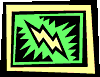 Som går av stapeln tisdagen den 29 augusti 18:30.Betänketid 3 minuter per spelare och parti samt tidstillägg med 2 sekunder per drag.Kostar 60 kr för seniorer och 40 kr för juniorer födda 1999 eller senare.Anmälan kan ske vid start eller genom att ringa SS Manhem på  24 47 45. Vid 18 eller färre deltagare spelar vi i en stor Bergergrupp. Annars spelas kval och final. Samtliga går till final.Priser delas ut beroende på deltagarantalet. Vinnaren får en mindre tennbägare.SS Manhem inbjuder tillKlubbmästerskapet i Snabbschack Som går av stapeln tisdagen den 5 samt torsdagen den 7 september med start kl. 18:30 båda dagarna.Betänketid 15 minuter per spelare och parti samt tidstillägg med 5 sekunder per drag.Kostar 60 kr för seniorer och 40 kr för juniorer födda 1999 eller senare.Priser delas ut beroende på deltagarantalet. Vinnare får en mindre tennbägare.Anmälan kan ske vid start eller genom att ringa SS Manhem på  24 47 45. Vi spelar Berger eller Monrad beroende på deltagarantal. Priser delas ut beroende på deltagarantalet.Klubbmästerskapet i klassiskSom går av stapeln tisdagen den 12 september 18:30.Betänketid 5 minuter per spelare och partiKostar 60 kr för seniorer och 40 kr för juniorer födda 1999 eller senare.Anmälan kan ske vid start eller genom att ringa SS Manhem på  24 47 45. Vid 18 eller färre deltagare spelar vi i en stor Bergergrupp. Annars spelas kval och final. Samtliga går till final.Priser delas ut beroende på deltagarantalet. Vinnaren får en mindre tennbägare.